  Ҡ А Р А Р						    ПОСТАНОВЛЕНИЕ        «23»  март  2021 й.                  № 11                     «23»  марта  2021г.       Об аннулировании сведений об адресах в государственном адресном реестреРуководствуясь Федеральным законом от 06.10.2003 № 131-ФЗ "Об общих принципах организации местного самоуправления в Российской Федерации", Федеральным законом от 28.12.2013 № 443-ФЗ "О федеральной информационной адресной системе и о внесении изменений в Федеральный закон "Об общих принципах организации местного самоуправления в Российской Федерации", Постановление Правительства РФ от 22.05.2015 № 492 "О составе сведений об адресах, размещаемых в государственном адресном реестре, порядке межведомственного информационного взаимодействия при ведении государственного адресного реестра, о внесении изменений и признании утратившими силу некоторых актов Правительства Российской Федерации" по результатам инвентаризации сведений, содержащихся в государственном адресном реестре (ГАР), выявлены сведения о неактуальных, неполных и недостоверных сведениях об адресах, в связи с чем ПОСТАНОВЛЯЮ:1.Аннулировать следующие сведения об объектах адресации в ГАР:1.1. Российская Федерация, Республика Башкортостан, Шаранский муниципальный район, Сельское поселение Писаревский сельсовет, деревня Писарево, улица Сосновая, дом 8;Уникальный номер адреса объекта адресации в ГАР: 85707d60-87a9-4b88-9e84-62e94b4b09cb1.2. Российская Федерация, Республика Башкортостан, Шаранский муниципальный район, Сельское поселение Писаревский сельсовет, деревня Писарево, улица Центральная, домовладение 8;Уникальный номер адреса объекта адресации в ГАР: 3a67d311-5473-4b48-ac17-b19ccafd0ee31.3. Российская Федерация, Республика Башкортостан, Шаранский муниципальный район, Сельское поселение Писаревский сельсовет, деревня Писарево, улица Центральная, домовладение 10;Уникальный номер адреса объекта адресации в ГАР: 70541d72-e6be-425d-947b-745859c270351.4. Российская Федерация, Республика Башкортостан, Шаранский муниципальный район, Сельское поселение Писаревский сельсовет, деревня Писарево, улица Центральная, домовладение 18;Уникальный номер адреса объекта адресации в ГАР: ac43e36e-01a6-4e0f-8fb5-a59f8253cd8e1.5. Российская Федерация, Республика Башкортостан, Шаранский муниципальный район, Сельское поселение Писаревский сельсовет, деревня Писарево, улица Центральная, домовладение 22;Уникальный номер адреса объекта адресации в ГАР: 2a35d5fd-e8b0-4636-b28b-dc999cb572141.6. Российская Федерация, Республика Башкортостан, Шаранский муниципальный район, Сельское поселение Писаревский сельсовет, деревня Писарево, улица Центральная, домовладение 24;Уникальный номер адреса объекта адресации в ГАР: 1c6f9935-b6f0-4ca4-adcc-63b363eb37321.7. Российская Федерация, Республика Башкортостан, Шаранский муниципальный район, Сельское поселение Писаревский сельсовет, деревня Писарево, улица Центральная, домовладение 26;Уникальный номер адреса объекта адресации в ГАР: 0da06269-0093-412f-bbbe-8858494470121.8. Российская Федерация, Республика Башкортостан, Шаранский муниципальный район, Сельское поселение Писаревский сельсовет, село Анисимово Поляна, улица Центральная, владение 1;Уникальный номер адреса объекта адресации в ГАР: 97d801fa-8b57-4264-a160-7218c391a9941.9. Российская Федерация, Республика Башкортостан, Шаранский муниципальный район, Сельское поселение Писаревский сельсовет, село Анисимово Поляна, улица Центральная, владение 29;Уникальный номер адреса объекта адресации в ГАР: 5616a067-a50b-4ff3-b18f-83240355d7981.10. Российская Федерация, Республика Башкортостан, Шаранский муниципальный район, Сельское поселение Писаревский сельсовет, село Анисимово Поляна, улица Центральная, владение 30;Уникальный номер адреса объекта адресации в ГАР: a15fe5b1-b375-4e7f-a878-b482d844de131.11. Российская Федерация, Республика Башкортостан, Шаранский муниципальный район, Сельское поселение Писаревский сельсовет, село Анисимово Поляна, улица Центральная, владение 31;Уникальный номер адреса объекта адресации в ГАР: 7d757496-0839-4851-ad08-f493fa76cf2c1.12. Российская Федерация, Республика Башкортостан, Шаранский муниципальный район, Сельское поселение Писаревский сельсовет, село Анисимово Поляна, улица Центральная, владение 38;Уникальный номер адреса объекта адресации в ГАР: c60e16b3-d5ed-420d-ac87-ce203788f0e31.13. Российская Федерация, Республика Башкортостан, Шаранский муниципальный район, Сельское поселение Писаревский сельсовет, село Анисимово Поляна, улица Центральная, владение 40а;Уникальный номер адреса объекта адресации в ГАР: 748a64a9-bfab-4e19-852f-1135df4435a2 1.14. Российская Федерация, Республика Башкортостан, Шаранский муниципальный район, Сельское поселение Писаревский сельсовет, село Анисимово Поляна, улица Центральная, владение 40б;Уникальный номер адреса объекта адресации в ГАР: 748a64a9-bfab-4e19-852f-1135df4435a21.15. Российская Федерация, Республика Башкортостан, Шаранский муниципальный район, Сельское поселение Писаревский сельсовет, село Анисимово Поляна, улица Центральная, владение 41а;Уникальный номер адреса объекта адресации в ГАР: b22f4a73-6c02-488d-84a3-474a09819aa61.16. Российская Федерация, Республика Башкортостан, Шаранский муниципальный район, Сельское поселение Писаревский сельсовет, село Анисимово Поляна, улица Центральная, владение 45а;Уникальный номер адреса объекта адресации в ГАР: 7904440d-aa45-4c66-b713-d944f9df58841.17. Российская Федерация, Республика Башкортостан, Шаранский муниципальный район, Сельское поселение Писаревский сельсовет, село Стародражжево, улица Заречная, владение 24а;Уникальный номер адреса объекта адресации в ГАР: ae23f1a3-ee30-4729-90fb-9e57f5dd37ed1.18. Российская Федерация, Республика Башкортостан, Шаранский муниципальный район, Сельское поселение Писаревский сельсовет, село Стародражжево, улица Заречная, владение 26;Уникальный номер адреса объекта адресации в ГАР: 3ab882b4-e184-4526-ac54-af80b107a4391.19. Российская Федерация, Республика Башкортостан, Шаранский муниципальный район, Сельское поселение Писаревский сельсовет, село Стародражжево, улица Школьная, владение 2 корпус 1;Уникальный номер адреса объекта адресации в ГАР: 6aba496b-f1fa-411c-84e5-39a71468e6321.20. Российская Федерация, Республика Башкортостан, Шаранский муниципальный район, Сельское поселение Писаревский сельсовет, село Стародражжево, улица Школьная, владение 3а;Уникальный номер адреса объекта адресации в ГАР: 9fe8677f-7079-40a0-8e63-216c976c00a81.21. Российская Федерация, Республика Башкортостан, Шаранский муниципальный район, Сельское поселение Писаревский сельсовет, село Стародражжево, улица Школьная, владение 3б;Уникальный номер адреса объекта адресации в ГАР: 83fa54c7-06ff-483f-9fea-574b169dc6771.22. Российская Федерация, Республика Башкортостан, Шаранский муниципальный район, Сельское поселение Писаревский сельсовет, село Стародражжево, улица Школьная, владение 7а;Уникальный номер адреса объекта адресации в ГАР: 2d9dd53e-ef96-4393-870c-cc42cbd043761.23. Российская Федерация, Республика Башкортостан, Шаранский муниципальный район, Сельское поселение Писаревский сельсовет, село Стародражжево, улица Школьная, владение 7б;Уникальный номер адреса объекта адресации в ГАР: 35ba3707-e785-4129-ba95-498b80d9cef11.24. Российская Федерация, Республика Башкортостан, Шаранский муниципальный район, Сельское поселение Писаревский сельсовет, село Стародражжево, улица Школьная, владение 8а;Уникальный номер адреса объекта адресации в ГАР: 8062ff17-57d2-4144-b346-c6b7b09e4e2c1.25. Российская Федерация, Республика Башкортостан, Шаранский муниципальный район, Сельское поселение Писаревский сельсовет, село Стародражжево, улица Школьная, владение 10а;Уникальный номер адреса объекта адресации в ГАР: 53e7e7a2-a7dd-488c-8adc-2384cef8b2bf1.26. Российская Федерация, Республика Башкортостан, Шаранский муниципальный район, Сельское поселение Писаревский сельсовет, село Стародражжево, улица Школьная, владение 12;Уникальный номер адреса объекта адресации в ГАР: 575df390-1cea-453b-85a1-dadb74db60c01.27. Российская Федерация, Республика Башкортостан, Шаранский муниципальный район, Сельское поселение Писаревский сельсовет, село Стародражжево, улица Школьная, владение 20;Уникальный номер адреса объекта адресации в ГАР: af76515f-e7ff-438c-8e65-8f4282d8460c1.28. Российская Федерация, Республика Башкортостан, Шаранский муниципальный район, Сельское поселение Писаревский сельсовет, село Стародражжево, улица Школьная, владение 20в;Уникальный номер адреса объекта адресации в ГАР: 2911ddde-7cfc-4c20-b3f6-505efed9982d1.29. Российская Федерация, Республика Башкортостан, Шаранский муниципальный район, Сельское поселение Писаревский сельсовет, село Стародражжево, улица Школьная, владение 21а;Уникальный номер адреса объекта адресации в ГАР: 906b5da1-fb9b-4ff0-bce3-71e1cff314931.30. Российская Федерация, Республика Башкортостан, Шаранский муниципальный район, Сельское поселение Писаревский сельсовет, село Стародражжево, улица Школьная, владение 35;Уникальный номер адреса объекта адресации в ГАР: 1f562ff3-0e16-4f5d-b73e-d290271528901.31. Российская Федерация, Республика Башкортостан, Шаранский муниципальный район, Сельское поселение Писаревский сельсовет, село Стародражжево, улица Школьная, домовладение 2;Уникальный номер адреса объекта адресации в ГАР: 689219d0-b6f1-4a0d-a86f-fee69b0d08e71.32. Российская Федерация, Республика Башкортостан, Шаранский муниципальный район, Сельское поселение Писаревский сельсовет, село Стародражжево, улица Школьная, домовладение 7 корпус 1;Уникальный номер адреса объекта адресации в ГАР: 400c59d3-87cd-4c83-96f5-c1ffd97f0fd21.33. Российская Федерация, Республика Башкортостан, Шаранский муниципальный район, Сельское поселение Писаревский сельсовет, село Стародражжево, улица Школьная, домовладение 7 корпус 2;Уникальный номер адреса объекта адресации в ГАР: b054faef-f67b-4e51-be95-380efbfa232c1.34. Российская Федерация, Республика Башкортостан, Шаранский муниципальный район, Сельское поселение Писаревский сельсовет, село Стародражжево, улица Школьная, домовладение 19 корпус 1;Уникальный номер адреса объекта адресации в ГАР: 155cc505-1f93-4ae8-bd31-29d88755eaf71.35. Российская Федерация, Республика Башкортостан, Шаранский муниципальный район, Сельское поселение Писаревский сельсовет, село Стародражжево, улица Школьная, домовладение 19 корпус 2;Уникальный номер адреса объекта адресации в ГАР: da04707a-9714-48d5-8c2a-e72cf1c4c73f1.36. Российская Федерация, Республика Башкортостан, Шаранский муниципальный район, Сельское поселение Писаревский сельсовет, село Стародражжево, улица Школьная, домовладение 20г;Уникальный номер адреса объекта адресации в ГАР: 
85e8464f-7658-4e96-bcaf-55cdca0f7d4e2. Контроль за исполнением настоящего Постановления оставляю за собой.Глава сельского поселения                                                Н.Я. СираевБАШКОРТОСТАН  РЕСПУБЛИКАҺЫШаран районымуниципаль районыныңПисарево ауыл  советыауыл  биләмәһе хакимиәте	452644, Писарево ауылы, 	Мэктэп урамы ,  11тел.(34769)  2-34-16email: pisarevskss@yandex.ru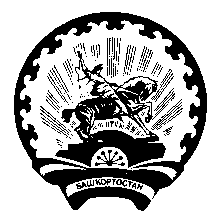 РЕСПУБЛИКА БАШКОРТОСТАН Администрация сельского поселенияПисаревский сельсоветмуниципального районаШаранский район  452644, д. Писарево, ул. Школьная ,11  тел.(34769) 2-34-16email: pisarevskss@yandex.ru